20 juli  - 24 juli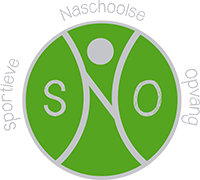 27 juli – 31 juli3 aug -  7 aug10 aug – 14 aug17 aug – 21 aug24 aug – 28 augMaandagMini/ Young StarsYoung/ All StarsOchtendSpelen bij de Struintuin 10-12TrefbalMiddagTikspelenKanoën bij Boerderij BergDinsdagMini/ Young StarsYoung/ All StarsOchtendWater, spons en vuurZwembaden slagbalMiddagZwembaden estafetteKuub- toernooiWoensdagMini/ Young StarsYoung/ All StarsOchtendPicknicken in het bosPicknicken in het bosMiddagIJsjes makenKingenDonderdagMini/ Young StarsYoung/ All StarsOchtendTikspelletjesHockeyMiddagKabouterpad Leersumse VeldFlessenvoetbalVrijdagMini/ Young StarsYoung/ All StarsOchtendSmoothies makenNummervoetbalMiddagPyramide van AusterlitzPyramide van AusterlitzMaandagMini/ Young StarsYoung/ All StarsOchtendMega stoepkrijt tekening makenMega stoepkrijt tekening makenMiddagBallon versierenWeerwolvenDinsdagMini/ Young StarsYoung/ All StarsOchtendObstacle runSpeurtocht langs de griftdijkMiddagSpeurtocht langs de griftdijkObstacle runWoensdagMini/ Young StarsYoung/ All StarsOchtendWorkoutWorkoutMiddagStep raceJeu de boulesDonderdagMini/ Young StarsYoung/ All StarsOchtendKook/bak workshopBoter-kaas-en eieren estafetteMiddagBoter-kaas-en eieren estafetteKook/bak workshopVrijdagMini/ Young StarsYoung/ All StarsOchtendSpeeltuinLevend strategoMiddagZelf slingers makenCrazy 88MaandagMini/ Young StarsYoung/ All StarsOchtendSpeeltuin Rivierenwijk (Soesterkwartier)KingenMiddagTikspelletjes Escape room op locatieDinsdagMini/ Young StarsYoung/ All StarsOchtendKabouterpad  (gratis)Leersumse veldVoetbalwedstrijd SNO LeusdenMiddagPionnenroofLasergamen (Camp)WoensdagMini/ Young StarsYoung/ All StarsOchtend                                              Mini worstenbroodjes maken (knakworstjes in bladerdeeg)                                              Mini worstenbroodjes maken (knakworstjes in bladerdeeg)Middag                           WaterspelletjesWaterspelletjesDonderdagMini/ Young StarsYoung/ All StarsOchtendSpelen bij de speeltuin bij de grote vijver + picknickenNerf Battle (Camp)Middagspons water en vuurJachtseizoenVrijdagMini/ Young StarsYoung/ All StarsOchtendPlaatjes bingoVoetbalMiddagFlessenvoetbalNerf BattleMaandagMini/ Young StarsYoung/ All StarsOchtend                           eierkoek versierenjachtseizoenMiddagstoepkrijtenlasergamen (buiten)DinsdagMini/ Young StarsYoung/ All StarsOchtendOp bezoek bij de boerderij van Jornlokhorsterbos levend strategoMiddagdansdemobootcampWoensdagMini/ Young StarsYoung/ All StarsOchtendTrefballenTrefballenMiddagkoekjesbakkenstepjes mario-kartDonderdagMini/ Young StarsYoung/ All StarsOchtend                         mini bootcampbootcampMiddagkinderboerderij de voshuivelvoetbaltoernooitjeVrijdagMini/ Young StarsYoung/ All StarsOchtendvervenlasergamen (buiten)MiddagwaterspelentennissenMaandagMini/ Young StarsYoung/ All StarsOchtendSpelen Doornse gat met PicknickJachtseizoenMiddagVuur, water en sponsNerf battleDinsdagMini/ Young StarsYoung/ All StarsOchtend                              SpeurtochtEscape the city (max 16kids)MiddagEstafette (met water?)BMX parcours scherpenzeelWoensdagMini/ Young StarsYoung/ All StarsOchtendZeepketting makenZeepketting makenMiddagMaskers maken                         JachtseizoenDonderdagMini/ Young StarsYoung/ All StarsOchtendSchilderen/vingerverfLasergamen (Camp)MiddagVerstoppertjeWatergames Leusden (sjaak)VrijdagMini/ Young StarsYoung/ All StarsOchtendIjsjes makenTrefbalMiddagPiramide PiramideMaandagMini/ Young StarsYoung/ All StarsOchtendSkatebaanBuskruitMiddagEstafetteSkatebaanDinsdagMini/ Young StarsYoung/ All StarsOchtendLevend ganzenbordLevend ganzenbordMiddagKoekhappen Flessen voetbalWoensdagMini/ Young StarsYoung/ All StarsOchtendBingoBingoMiddagKanovijver Ermelo(strippen €35 voor 10 entree's)Kanovijver ermeloDonderdagMini/ Young StarsYoung/ All StarsOchtendSpeeltuin de Pol veenendaalTrefbalMiddagTrefbalJachtseizoenVrijdagMini/ Young StarsYoung/ All StarsOchtendZelf ijsjes makenLasergamen (camp of in het bos/doornsegat)MiddagSpeeltuin Hans en grietje?Voetgolf parcours